Vocabulary Learning Homework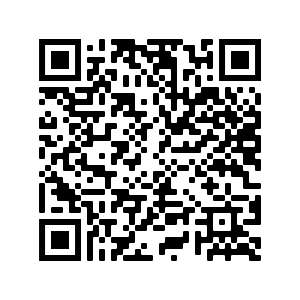 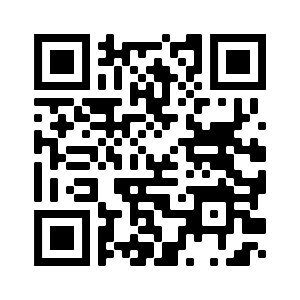       Year 9 Spanish – Term 1.1 Week 4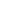 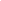 Part 1: Practise on Quizlet for 15 minutes. Do the following tasks: Write (both translating into English and into Spanish); Spell (hear & type); Test (all questions).Parts 2-4 will take about 15 minutes.Part 2: Listen and repeat the word, then spell it in Spanish, then write it in English. Access your audio file here (or scan the QR code above).Part 3a) Associations: Click on the box next to the word that is most closely connected with the word in bold.Part 3b) Synonyms: Click on the box next to the word with the most similar meaning to the word in bold.Part 3c) Antonyms: Click on the box next to the word that has the opposite meaning to the word in bold.Part 3d) Sentence completion: Click on the box next to all of the words that could fill the gap to form a grammatically correct sentence with a sensible meaningPart 4: SpeakingBefore you start Part 4, go to: vocaroo.com. It will open in a new tab. Click the red record button, then come back to this list of words.Say the Spanish for the words below. Remember to say the word for ‘the’ if needed.Now go back to the Vocaroo window. Click on the red button. Click on "Save & Share". Copy & paste the URL for your Vocaroo recording here: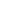 Spell itWrite it in EnglishSpell itWrite it in English1112123134145156167178189191020[blank][blank]1) tradición2) euro costumbremonedapiernabrazomitadluzparecerfalda1) muerto3) alguiengrabarmuertenivelmostrarsin vidapersonaprácticoeste2) la Tierra4) únicoalguientipohoraprecioluzbrazomundoespecial1) mostrar3) vidabajarprácticaescondermarcavenirpiernaformamuerte2) sentar4) olvidarguardaracordarsevenirformalevantarvenirtocartocar1) Es una costumbre ___________.4) Es un día _________ para toda la comunidad.marcaimportantequedanivelmexicanaespecialúnicamano2) Hay una forma fácil de ______ los videos en el móvil.5) Un músico mexicano quiere venir a _______________.comunidadeste paísgrabarlos Estados Unidoshoralos preciovereste tipo3) La fiesta va a empezar __________ .6) ¿Puedo __________ la mitad?más ligerosentara las sietepagarahora mismosaltarbajarguardar1custom10to sit (down), sitting down2unique (m)11to remember, remembering3light12level4dead (m)13earth5to stay, staying14hour6community15to come, coming7way16special8death17dead (f)9unique (f)19Mexican (f)10Mexican (m)20[blank]